Section 1: Product and Company IdentificationMetro Welding Supply Corp.12620 Southfield Road

Detroit, MI 48223

(313) 834-1660 [phone]

(313) 835-3562 [fax]

http://www.metrowelding.com/Product Code: Oxygen Section 2: Hazards Identification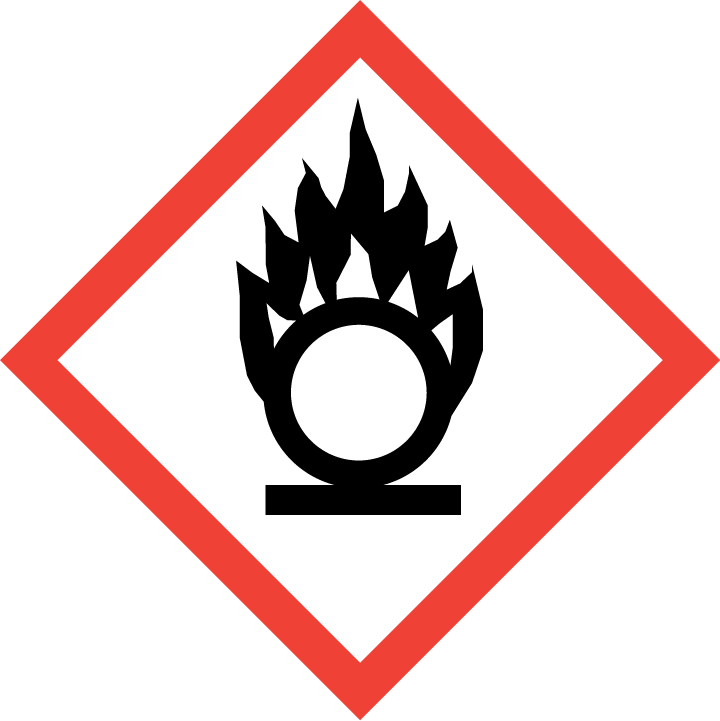 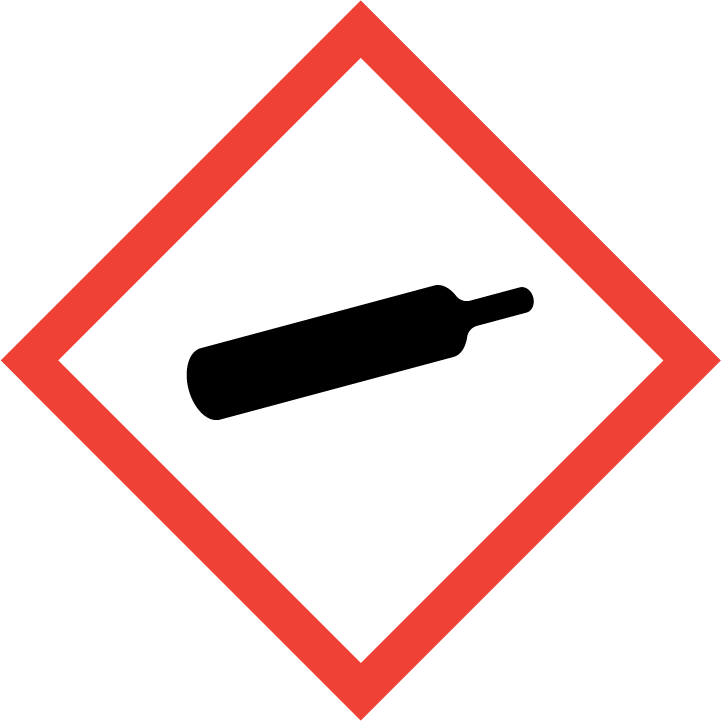 Danger Hazard Classification:Gases Under PressureOxidizing Gas (Category 1)Hazard Statements:Contains gas under pressure; may explode if heatedMay cause or intensify fire; oxidizerPrecautionary StatementsPrevention:Keep reduction valves/valves and fittings free from oil and grease.Keep and store away from clothing and combustible materials.Response:In case of fire: Stop leak if safe to do so.Storage:Protect from sunlight. Store in well-ventilated place.Section 3: Composition/Information on IngredientsSection 4: First Aid MeasuresSection 5: Fire Fighting MeasuresSection 6: Accidental Release MeasuresSection 7: Handling and StorageSection 8: Exposure Controls/Personal ProtectionEngineering ControlsHandle only in fully enclosed systems.General Hygiene considerationsAvoid breathing vapor or mistAvoid contact with eyes and skinWash thoroughly after handling and before eating or drinkingSection 9: Physical and Chemical PropertiesSection 10: Stability and ReactivitySection 11: Toxicology InformationAcute EffectsChronic EffectsSection 12: Ecological InformationFate and TransportSection 13: Disposal ConsiderationsSection 14: Transportation InformationU.S. DOT 49 CFR 172.101Canadian Transportation of Dangerous GoodsSection 15: Regulatory InformationU.S. RegulationsSARA 370.21SARA 372.65OSHA Process SafetyState RegulationsCanadian RegulationsNational Inventory StatusSection 16: Other Information0 = minimal hazard, 1 = slight hazard, 2 = moderate hazard, 3 = severe hazard, 4 = extreme hazard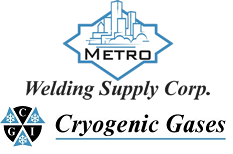 Safety Data SheetOxygenCAS #7782-44-7Chemical SubstanceChemical FamilyTrade NamesOXYGEN, COMPRESSED GASinorganic, gasOXYGEN; DIOXYGEN; MOLECULAR OXYGEN; OXYGEN MOLECULE; PURE OXYGEN; UN 1072; O2Skin ContactEye ContactIngestionInhalationNote to PhysiciansNone expectedNone expectedNot likely route of exposure
If adverse effects occur, remove to uncontaminated area. Give artificial respiration if not breathing. Get immediate medical attention.NoneSuitable Extinguishing MediaProducts of CombustionProtection of FirefightersNon-flammable. Use extinguishing agent appropriate for the material which is burning. Use water in large quantities for fires involving oxygen.Oxides of burning materialRespiratory protection may be needed for frequent or heavy exposure.NonePersonal PrecautionsEnvironmental PrecautionsMethods for ContainmentKeep unnecessary people away, isolate hazard area and deny entry. Ventilate closed spaces before entering.Avoid contact with combustible materials.Stop leak if possible without personal risk.Methods for CleanupOther InformationStop leak and ventilateNoneHandlingStorageStore and handle in accordance with all current regulations and standards. Subject to storage regulations: U.S. OSHA 29 CFR 1910.101. Keep separated from incompatible substances.Exposure GuidelinesOXYGEN, COMPRESSED GAS: No occupational exposure limits established.Eye ProtectionSkin ProtectionRespiratory ProtectionEye protection not required, but recommended.Protective clothing is not required.Respiratory protection may be needed for frequent or heavy exposure.Physical StateAppearanceColorChange in AppearancePhysical FormOdorTasteGasClearColorlessN/AGasOdorlessTastelessFlash PointFlammabilityPartition CoefficientAutoignition TemperatureUpper Explosive LimitsLower Explosive LimitsNot flammableNot availableNot availableNonflammableNonflammableNonflammableBoiling PointFreezing PointVapor PressureVapor DensitySpecific GravityWater SolubilitypHOdor ThresholdEvaporation RateViscosity-297 F (-183 C)-360 F (-218 C)760 mmHg @ -183 C1.1 (Air=1)Not applicable3.2% @ 25 CNot applicableNot availableNot applicable0.02075 cP @ 25 CMolecular WeightMolecular FormulaDensityWeight per GallonVolatility by VolumeVolatilitySolvent Solubility31.9988O21.309 g/L @ 25 CNot availableNot applicableNot applicableSoluble: AlcoholStabilityConditions to AvoidIncompatible MaterialsStable at normal temperatures and pressure.Stable at normal temperatures and pressure.Combustible materials, halo carbons, metals, bases, reducing agents, amines, metal salts, oxidizing materials, alkaline earth and alkali metalsHazardous Decomposition ProductsPossibility of Hazardous ReactionsMiscellaneous decomposition productsWill not polymerize.Oral LD50Dermal LD50InhalationNot establishedNot establishedIrritation, changes in body temperature, nausea, difficulty breathing, irregular heartbeat, dizziness, disorientation, hallucinations, mood swings, pain in extremities, tremors, lung congestion, convulsionsEye IrritationSkin IrritationSensitizationNo information on significant adverse effectsNo information on significant adverse effectsNo significant target effects reported.CarcinogenicityMutagenicityReproductive EffectsDevelopmental EffectsNot known.Available.Available.No dataEco toxicityPersistence / DegradabilityBioaccumulation / AccumulationMobility in EnvironmentFish toxicity: Not availableInvertibrate toxicity: Not availableAlgal toxicity: Not availablePhyto toxicity: Not availableOther toxicity: Not availableNot availableLow bioaccumulationNot availableDispose in accordance with all applicable regulations. Subject to disposal regulations: U.S. EPA 40 CFR 262. Hazardous Waste Number(s): D001.Proper Shipping NameID NumberHazard Class or DivisionPacking GroupLabeling RequirementsPassenger Aircraft or Railcar Quantity LimitationsCargo Aircraft Only Quantity LimitationsAdditional Shipping DescriptionOxygen, compressedUN10722.2Not available2.2; 5.175 kg or L150 kgN/AShipping NameUN NumberClassPacking Group / Risk GroupOxygen, compressedUN10722.2; 5.1Not applicableCERCLA SectionsSARA 355.30SARA 355.40Not regulated.Not regulated.Not regulated.AcuteChronicFireReactiveSudden ReleaseNoNoYesNoYesNot regulated.Not regulated.CA Proposition 65Not regulated.WHMIS ClassificationA,CUS Inventory (TSCA)TSCA 12b Export NotificationCanada Inventory (DSL/NDSL)Listed on inventory.Not listed.Not determined.NFPA RatingHEALTH=0 FIRE=0 REACTIVITY=0